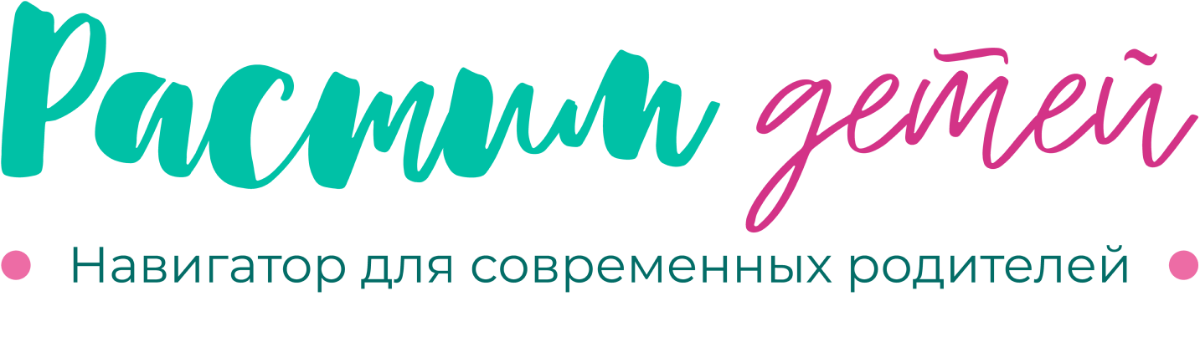 Начал работу федеральный портал информационно-просветительской поддержки родителей «Растим детей. Навигатор для современных родителей» Портал функционирует в рамках реализации федерального проекта «Поддержка семей, имеющих детей» Национального проекта «Образование» - растимдетей.рф и адресован в первую очередь родителям.На портале размещены актуальные информационные и методические материалы по различным тематикам психолого-педагогической, методической и консультативной помощи родителям (законным представителям) детей, а также гражданам, желающим принять на воспитание в свои семьи детей, оставшихся без попечения родителей, во всех субъектах Российской Федерации. Основные разделы портала: РОДИТЕЛИМЛАДЕНЦЫРАННЕЕ ДЕТСТВОДОШКОЛЬНИКИШКОЛЬНИКИПОДРОСТКИОСОБЫЕ ДЕТИЦИФРОВАЯ СРЕДА